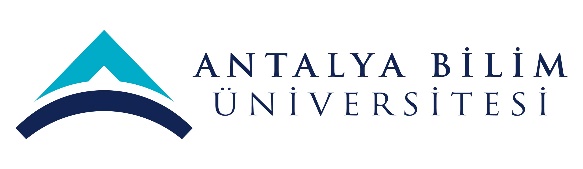 AKTS DERS TANITIM FORMUAKTS DERS TANITIM FORMUAKTS DERS TANITIM FORMUAKTS DERS TANITIM FORMUAKTS DERS TANITIM FORMUAKTS DERS TANITIM FORMUAKTS DERS TANITIM FORMUAKTS DERS TANITIM FORMUAKTS DERS TANITIM FORMUAKTS DERS TANITIM FORMUAKTS DERS TANITIM FORMUAKTS DERS TANITIM FORMUAKTS DERS TANITIM FORMUAKTS DERS TANITIM FORMUAKTS DERS TANITIM FORMUAKTS DERS TANITIM FORMUAKTS DERS TANITIM FORMUAKTS DERS TANITIM FORMUAKTS DERS TANITIM FORMUAKTS DERS TANITIM FORMUAKTS DERS TANITIM FORMUAKTS DERS TANITIM FORMUAKTS DERS TANITIM FORMUAKTS DERS TANITIM FORMUAKTS DERS TANITIM FORMUAKTS DERS TANITIM FORMU	I. BÖLÜM (Senato Onayı)	I. BÖLÜM (Senato Onayı)	I. BÖLÜM (Senato Onayı)	I. BÖLÜM (Senato Onayı)	I. BÖLÜM (Senato Onayı)	I. BÖLÜM (Senato Onayı)	I. BÖLÜM (Senato Onayı)	I. BÖLÜM (Senato Onayı)	I. BÖLÜM (Senato Onayı)	I. BÖLÜM (Senato Onayı)	I. BÖLÜM (Senato Onayı)	I. BÖLÜM (Senato Onayı)	I. BÖLÜM (Senato Onayı)	I. BÖLÜM (Senato Onayı)	I. BÖLÜM (Senato Onayı)	I. BÖLÜM (Senato Onayı)	I. BÖLÜM (Senato Onayı)	I. BÖLÜM (Senato Onayı)	I. BÖLÜM (Senato Onayı)	I. BÖLÜM (Senato Onayı)	I. BÖLÜM (Senato Onayı)	I. BÖLÜM (Senato Onayı)	I. BÖLÜM (Senato Onayı)	I. BÖLÜM (Senato Onayı)	I. BÖLÜM (Senato Onayı)	I. BÖLÜM (Senato Onayı)	I. BÖLÜM (Senato Onayı)Dersi Açan Fakülte /YOTurizm FakültesiTurizm FakültesiTurizm FakültesiTurizm FakültesiTurizm FakültesiTurizm FakültesiTurizm FakültesiTurizm FakültesiTurizm FakültesiTurizm FakültesiTurizm FakültesiTurizm FakültesiTurizm FakültesiTurizm FakültesiTurizm FakültesiTurizm FakültesiTurizm FakültesiTurizm FakültesiTurizm FakültesiTurizm FakültesiTurizm FakültesiTurizm FakültesiTurizm FakültesiTurizm FakültesiTurizm FakültesiTurizm FakültesiDersi Açan BölümTurizm ve Otel İşletmeciliğiTurizm ve Otel İşletmeciliğiTurizm ve Otel İşletmeciliğiTurizm ve Otel İşletmeciliğiTurizm ve Otel İşletmeciliğiTurizm ve Otel İşletmeciliğiTurizm ve Otel İşletmeciliğiTurizm ve Otel İşletmeciliğiTurizm ve Otel İşletmeciliğiTurizm ve Otel İşletmeciliğiTurizm ve Otel İşletmeciliğiTurizm ve Otel İşletmeciliğiTurizm ve Otel İşletmeciliğiTurizm ve Otel İşletmeciliğiTurizm ve Otel İşletmeciliğiTurizm ve Otel İşletmeciliğiTurizm ve Otel İşletmeciliğiTurizm ve Otel İşletmeciliğiTurizm ve Otel İşletmeciliğiTurizm ve Otel İşletmeciliğiTurizm ve Otel İşletmeciliğiTurizm ve Otel İşletmeciliğiTurizm ve Otel İşletmeciliğiTurizm ve Otel İşletmeciliğiTurizm ve Otel İşletmeciliğiTurizm ve Otel İşletmeciliğiDersi Alan Program (lar)Turizm ve Otel İşletmeciliğiTurizm ve Otel İşletmeciliğiTurizm ve Otel İşletmeciliğiTurizm ve Otel İşletmeciliğiTurizm ve Otel İşletmeciliğiTurizm ve Otel İşletmeciliğiTurizm ve Otel İşletmeciliğiTurizm ve Otel İşletmeciliğiTurizm ve Otel İşletmeciliğiTurizm ve Otel İşletmeciliğiTurizm ve Otel İşletmeciliğiTurizm ve Otel İşletmeciliğiZorunluZorunluZorunluZorunluZorunluZorunluZorunluZorunluZorunluZorunluZorunluZorunluZorunluZorunluDersi Alan Program (lar)Dersi Alan Program (lar)Ders Kodu TRM 335TRM 335TRM 335TRM 335TRM 335TRM 335TRM 335TRM 335TRM 335TRM 335TRM 335TRM 335TRM 335TRM 335TRM 335TRM 335TRM 335TRM 335TRM 335TRM 335TRM 335TRM 335TRM 335TRM 335TRM 335TRM 335Ders AdıTüketici DavranışıTüketici DavranışıTüketici DavranışıTüketici DavranışıTüketici DavranışıTüketici DavranışıTüketici DavranışıTüketici DavranışıTüketici DavranışıTüketici DavranışıTüketici DavranışıTüketici DavranışıTüketici DavranışıTüketici DavranışıTüketici DavranışıTüketici DavranışıTüketici DavranışıTüketici DavranışıTüketici DavranışıTüketici DavranışıTüketici DavranışıTüketici DavranışıTüketici DavranışıTüketici DavranışıTüketici DavranışıTüketici DavranışıÖğretim dili İngilizceİngilizceİngilizceİngilizceİngilizceİngilizceİngilizceİngilizceİngilizceİngilizceİngilizceİngilizceİngilizceİngilizceİngilizceİngilizceİngilizceİngilizceİngilizceİngilizceİngilizceİngilizceİngilizceİngilizceİngilizceİngilizceDers TürüDersDersDersDersDersDersDersDersDersDersDersDersDersDersDersDersDersDersDersDersDersDersDersDersDersDersDers SeviyesiLisansLisansLisansLisansLisansLisansLisansLisansLisansLisansLisansLisansLisansLisansLisansLisansLisansLisansLisansLisansLisansLisansLisansLisansLisansLisansHaftalık Ders SaatiDers: 3Ders: 3Ders: 3Ders: 3Ders: 3Lab: Lab: Lab: UygulamaUygulamaUygulamaUygulamaUygulamaUygulamaUygulamaUygulamaUygulamaDiğer: Diğer: Diğer: Diğer: Diğer: Diğer: Diğer: Diğer: Diğer: AKTS Kredisi55555555555555555555555555Notlandırma TürüHarf NotuHarf NotuHarf NotuHarf NotuHarf NotuHarf NotuHarf NotuHarf NotuHarf NotuHarf NotuHarf NotuHarf NotuHarf NotuHarf NotuHarf NotuHarf NotuHarf NotuHarf NotuHarf NotuHarf NotuHarf NotuHarf NotuHarf NotuHarf NotuHarf NotuHarf NotuÖn koşul/larTRM 110TRM 110TRM 110TRM 110TRM 110TRM 110TRM 110TRM 110TRM 110TRM 110TRM 110TRM 110TRM 110TRM 110TRM 110TRM 110TRM 110TRM 110TRM 110TRM 110TRM 110TRM 110TRM 110TRM 110TRM 110TRM 110Yan koşul/larN/AN/AN/AN/AN/AN/AN/AN/AN/AN/AN/AN/AN/AN/AN/AN/AN/AN/AN/AN/AN/AN/AN/AN/AN/AN/AKayıt KısıtlamasıN/AN/AN/AN/AN/AN/AN/AN/AN/AN/AN/AN/AN/AN/AN/AN/AN/AN/AN/AN/AN/AN/AN/AN/AN/AN/ADersin Amacı Öğrenciye tüketici davranışıyla ilgili teorik ve kavramsal bilgileri psikolojik ve sosyolojik bakış açılarından vermek.Öğrenciye tüketici davranışıyla ilgili teorik ve kavramsal bilgileri psikolojik ve sosyolojik bakış açılarından vermek.Öğrenciye tüketici davranışıyla ilgili teorik ve kavramsal bilgileri psikolojik ve sosyolojik bakış açılarından vermek.Öğrenciye tüketici davranışıyla ilgili teorik ve kavramsal bilgileri psikolojik ve sosyolojik bakış açılarından vermek.Öğrenciye tüketici davranışıyla ilgili teorik ve kavramsal bilgileri psikolojik ve sosyolojik bakış açılarından vermek.Öğrenciye tüketici davranışıyla ilgili teorik ve kavramsal bilgileri psikolojik ve sosyolojik bakış açılarından vermek.Öğrenciye tüketici davranışıyla ilgili teorik ve kavramsal bilgileri psikolojik ve sosyolojik bakış açılarından vermek.Öğrenciye tüketici davranışıyla ilgili teorik ve kavramsal bilgileri psikolojik ve sosyolojik bakış açılarından vermek.Öğrenciye tüketici davranışıyla ilgili teorik ve kavramsal bilgileri psikolojik ve sosyolojik bakış açılarından vermek.Öğrenciye tüketici davranışıyla ilgili teorik ve kavramsal bilgileri psikolojik ve sosyolojik bakış açılarından vermek.Öğrenciye tüketici davranışıyla ilgili teorik ve kavramsal bilgileri psikolojik ve sosyolojik bakış açılarından vermek.Öğrenciye tüketici davranışıyla ilgili teorik ve kavramsal bilgileri psikolojik ve sosyolojik bakış açılarından vermek.Öğrenciye tüketici davranışıyla ilgili teorik ve kavramsal bilgileri psikolojik ve sosyolojik bakış açılarından vermek.Öğrenciye tüketici davranışıyla ilgili teorik ve kavramsal bilgileri psikolojik ve sosyolojik bakış açılarından vermek.Öğrenciye tüketici davranışıyla ilgili teorik ve kavramsal bilgileri psikolojik ve sosyolojik bakış açılarından vermek.Öğrenciye tüketici davranışıyla ilgili teorik ve kavramsal bilgileri psikolojik ve sosyolojik bakış açılarından vermek.Öğrenciye tüketici davranışıyla ilgili teorik ve kavramsal bilgileri psikolojik ve sosyolojik bakış açılarından vermek.Öğrenciye tüketici davranışıyla ilgili teorik ve kavramsal bilgileri psikolojik ve sosyolojik bakış açılarından vermek.Öğrenciye tüketici davranışıyla ilgili teorik ve kavramsal bilgileri psikolojik ve sosyolojik bakış açılarından vermek.Öğrenciye tüketici davranışıyla ilgili teorik ve kavramsal bilgileri psikolojik ve sosyolojik bakış açılarından vermek.Öğrenciye tüketici davranışıyla ilgili teorik ve kavramsal bilgileri psikolojik ve sosyolojik bakış açılarından vermek.Öğrenciye tüketici davranışıyla ilgili teorik ve kavramsal bilgileri psikolojik ve sosyolojik bakış açılarından vermek.Öğrenciye tüketici davranışıyla ilgili teorik ve kavramsal bilgileri psikolojik ve sosyolojik bakış açılarından vermek.Öğrenciye tüketici davranışıyla ilgili teorik ve kavramsal bilgileri psikolojik ve sosyolojik bakış açılarından vermek.Öğrenciye tüketici davranışıyla ilgili teorik ve kavramsal bilgileri psikolojik ve sosyolojik bakış açılarından vermek.Öğrenciye tüketici davranışıyla ilgili teorik ve kavramsal bilgileri psikolojik ve sosyolojik bakış açılarından vermek.Ders İçeriği Bu ders tüketicinin satın alma kararı üzerinde etkisi olan faktörleri ele almaktadır. Tüketici karar verme sürecini etkileyen kişisel ve dış faktörler, tutum oluşumu, tutumun değişimi, iletişim, yeniliklerin uyarlanması ve marka sadakati. Bu ders aynı zamanda pazarda bulunan bireyler ve tüketici karar verme mekanizmaları üzerinde görüşler sunar. Tüketici davranışları strateji planlaması uygulayan kuruluş ve kar amacı gütmeyen kuruluşların karşılaştıkları sorunlar, tüketici trendleri, küresel marketler, tüketici koruması ve tüketici davranışı etikleri. Bu ders tüketicinin satın alma kararı üzerinde etkisi olan faktörleri ele almaktadır. Tüketici karar verme sürecini etkileyen kişisel ve dış faktörler, tutum oluşumu, tutumun değişimi, iletişim, yeniliklerin uyarlanması ve marka sadakati. Bu ders aynı zamanda pazarda bulunan bireyler ve tüketici karar verme mekanizmaları üzerinde görüşler sunar. Tüketici davranışları strateji planlaması uygulayan kuruluş ve kar amacı gütmeyen kuruluşların karşılaştıkları sorunlar, tüketici trendleri, küresel marketler, tüketici koruması ve tüketici davranışı etikleri. Bu ders tüketicinin satın alma kararı üzerinde etkisi olan faktörleri ele almaktadır. Tüketici karar verme sürecini etkileyen kişisel ve dış faktörler, tutum oluşumu, tutumun değişimi, iletişim, yeniliklerin uyarlanması ve marka sadakati. Bu ders aynı zamanda pazarda bulunan bireyler ve tüketici karar verme mekanizmaları üzerinde görüşler sunar. Tüketici davranışları strateji planlaması uygulayan kuruluş ve kar amacı gütmeyen kuruluşların karşılaştıkları sorunlar, tüketici trendleri, küresel marketler, tüketici koruması ve tüketici davranışı etikleri. Bu ders tüketicinin satın alma kararı üzerinde etkisi olan faktörleri ele almaktadır. Tüketici karar verme sürecini etkileyen kişisel ve dış faktörler, tutum oluşumu, tutumun değişimi, iletişim, yeniliklerin uyarlanması ve marka sadakati. Bu ders aynı zamanda pazarda bulunan bireyler ve tüketici karar verme mekanizmaları üzerinde görüşler sunar. Tüketici davranışları strateji planlaması uygulayan kuruluş ve kar amacı gütmeyen kuruluşların karşılaştıkları sorunlar, tüketici trendleri, küresel marketler, tüketici koruması ve tüketici davranışı etikleri. Bu ders tüketicinin satın alma kararı üzerinde etkisi olan faktörleri ele almaktadır. Tüketici karar verme sürecini etkileyen kişisel ve dış faktörler, tutum oluşumu, tutumun değişimi, iletişim, yeniliklerin uyarlanması ve marka sadakati. Bu ders aynı zamanda pazarda bulunan bireyler ve tüketici karar verme mekanizmaları üzerinde görüşler sunar. Tüketici davranışları strateji planlaması uygulayan kuruluş ve kar amacı gütmeyen kuruluşların karşılaştıkları sorunlar, tüketici trendleri, küresel marketler, tüketici koruması ve tüketici davranışı etikleri. Bu ders tüketicinin satın alma kararı üzerinde etkisi olan faktörleri ele almaktadır. Tüketici karar verme sürecini etkileyen kişisel ve dış faktörler, tutum oluşumu, tutumun değişimi, iletişim, yeniliklerin uyarlanması ve marka sadakati. Bu ders aynı zamanda pazarda bulunan bireyler ve tüketici karar verme mekanizmaları üzerinde görüşler sunar. Tüketici davranışları strateji planlaması uygulayan kuruluş ve kar amacı gütmeyen kuruluşların karşılaştıkları sorunlar, tüketici trendleri, küresel marketler, tüketici koruması ve tüketici davranışı etikleri. Bu ders tüketicinin satın alma kararı üzerinde etkisi olan faktörleri ele almaktadır. Tüketici karar verme sürecini etkileyen kişisel ve dış faktörler, tutum oluşumu, tutumun değişimi, iletişim, yeniliklerin uyarlanması ve marka sadakati. Bu ders aynı zamanda pazarda bulunan bireyler ve tüketici karar verme mekanizmaları üzerinde görüşler sunar. Tüketici davranışları strateji planlaması uygulayan kuruluş ve kar amacı gütmeyen kuruluşların karşılaştıkları sorunlar, tüketici trendleri, küresel marketler, tüketici koruması ve tüketici davranışı etikleri. Bu ders tüketicinin satın alma kararı üzerinde etkisi olan faktörleri ele almaktadır. Tüketici karar verme sürecini etkileyen kişisel ve dış faktörler, tutum oluşumu, tutumun değişimi, iletişim, yeniliklerin uyarlanması ve marka sadakati. Bu ders aynı zamanda pazarda bulunan bireyler ve tüketici karar verme mekanizmaları üzerinde görüşler sunar. Tüketici davranışları strateji planlaması uygulayan kuruluş ve kar amacı gütmeyen kuruluşların karşılaştıkları sorunlar, tüketici trendleri, küresel marketler, tüketici koruması ve tüketici davranışı etikleri. Bu ders tüketicinin satın alma kararı üzerinde etkisi olan faktörleri ele almaktadır. Tüketici karar verme sürecini etkileyen kişisel ve dış faktörler, tutum oluşumu, tutumun değişimi, iletişim, yeniliklerin uyarlanması ve marka sadakati. Bu ders aynı zamanda pazarda bulunan bireyler ve tüketici karar verme mekanizmaları üzerinde görüşler sunar. Tüketici davranışları strateji planlaması uygulayan kuruluş ve kar amacı gütmeyen kuruluşların karşılaştıkları sorunlar, tüketici trendleri, küresel marketler, tüketici koruması ve tüketici davranışı etikleri. Bu ders tüketicinin satın alma kararı üzerinde etkisi olan faktörleri ele almaktadır. Tüketici karar verme sürecini etkileyen kişisel ve dış faktörler, tutum oluşumu, tutumun değişimi, iletişim, yeniliklerin uyarlanması ve marka sadakati. Bu ders aynı zamanda pazarda bulunan bireyler ve tüketici karar verme mekanizmaları üzerinde görüşler sunar. Tüketici davranışları strateji planlaması uygulayan kuruluş ve kar amacı gütmeyen kuruluşların karşılaştıkları sorunlar, tüketici trendleri, küresel marketler, tüketici koruması ve tüketici davranışı etikleri. Bu ders tüketicinin satın alma kararı üzerinde etkisi olan faktörleri ele almaktadır. Tüketici karar verme sürecini etkileyen kişisel ve dış faktörler, tutum oluşumu, tutumun değişimi, iletişim, yeniliklerin uyarlanması ve marka sadakati. Bu ders aynı zamanda pazarda bulunan bireyler ve tüketici karar verme mekanizmaları üzerinde görüşler sunar. Tüketici davranışları strateji planlaması uygulayan kuruluş ve kar amacı gütmeyen kuruluşların karşılaştıkları sorunlar, tüketici trendleri, küresel marketler, tüketici koruması ve tüketici davranışı etikleri. Bu ders tüketicinin satın alma kararı üzerinde etkisi olan faktörleri ele almaktadır. Tüketici karar verme sürecini etkileyen kişisel ve dış faktörler, tutum oluşumu, tutumun değişimi, iletişim, yeniliklerin uyarlanması ve marka sadakati. Bu ders aynı zamanda pazarda bulunan bireyler ve tüketici karar verme mekanizmaları üzerinde görüşler sunar. Tüketici davranışları strateji planlaması uygulayan kuruluş ve kar amacı gütmeyen kuruluşların karşılaştıkları sorunlar, tüketici trendleri, küresel marketler, tüketici koruması ve tüketici davranışı etikleri. Bu ders tüketicinin satın alma kararı üzerinde etkisi olan faktörleri ele almaktadır. Tüketici karar verme sürecini etkileyen kişisel ve dış faktörler, tutum oluşumu, tutumun değişimi, iletişim, yeniliklerin uyarlanması ve marka sadakati. Bu ders aynı zamanda pazarda bulunan bireyler ve tüketici karar verme mekanizmaları üzerinde görüşler sunar. Tüketici davranışları strateji planlaması uygulayan kuruluş ve kar amacı gütmeyen kuruluşların karşılaştıkları sorunlar, tüketici trendleri, küresel marketler, tüketici koruması ve tüketici davranışı etikleri. Bu ders tüketicinin satın alma kararı üzerinde etkisi olan faktörleri ele almaktadır. Tüketici karar verme sürecini etkileyen kişisel ve dış faktörler, tutum oluşumu, tutumun değişimi, iletişim, yeniliklerin uyarlanması ve marka sadakati. Bu ders aynı zamanda pazarda bulunan bireyler ve tüketici karar verme mekanizmaları üzerinde görüşler sunar. Tüketici davranışları strateji planlaması uygulayan kuruluş ve kar amacı gütmeyen kuruluşların karşılaştıkları sorunlar, tüketici trendleri, küresel marketler, tüketici koruması ve tüketici davranışı etikleri. Bu ders tüketicinin satın alma kararı üzerinde etkisi olan faktörleri ele almaktadır. Tüketici karar verme sürecini etkileyen kişisel ve dış faktörler, tutum oluşumu, tutumun değişimi, iletişim, yeniliklerin uyarlanması ve marka sadakati. Bu ders aynı zamanda pazarda bulunan bireyler ve tüketici karar verme mekanizmaları üzerinde görüşler sunar. Tüketici davranışları strateji planlaması uygulayan kuruluş ve kar amacı gütmeyen kuruluşların karşılaştıkları sorunlar, tüketici trendleri, küresel marketler, tüketici koruması ve tüketici davranışı etikleri. Bu ders tüketicinin satın alma kararı üzerinde etkisi olan faktörleri ele almaktadır. Tüketici karar verme sürecini etkileyen kişisel ve dış faktörler, tutum oluşumu, tutumun değişimi, iletişim, yeniliklerin uyarlanması ve marka sadakati. Bu ders aynı zamanda pazarda bulunan bireyler ve tüketici karar verme mekanizmaları üzerinde görüşler sunar. Tüketici davranışları strateji planlaması uygulayan kuruluş ve kar amacı gütmeyen kuruluşların karşılaştıkları sorunlar, tüketici trendleri, küresel marketler, tüketici koruması ve tüketici davranışı etikleri. Bu ders tüketicinin satın alma kararı üzerinde etkisi olan faktörleri ele almaktadır. Tüketici karar verme sürecini etkileyen kişisel ve dış faktörler, tutum oluşumu, tutumun değişimi, iletişim, yeniliklerin uyarlanması ve marka sadakati. Bu ders aynı zamanda pazarda bulunan bireyler ve tüketici karar verme mekanizmaları üzerinde görüşler sunar. Tüketici davranışları strateji planlaması uygulayan kuruluş ve kar amacı gütmeyen kuruluşların karşılaştıkları sorunlar, tüketici trendleri, küresel marketler, tüketici koruması ve tüketici davranışı etikleri. Bu ders tüketicinin satın alma kararı üzerinde etkisi olan faktörleri ele almaktadır. Tüketici karar verme sürecini etkileyen kişisel ve dış faktörler, tutum oluşumu, tutumun değişimi, iletişim, yeniliklerin uyarlanması ve marka sadakati. Bu ders aynı zamanda pazarda bulunan bireyler ve tüketici karar verme mekanizmaları üzerinde görüşler sunar. Tüketici davranışları strateji planlaması uygulayan kuruluş ve kar amacı gütmeyen kuruluşların karşılaştıkları sorunlar, tüketici trendleri, küresel marketler, tüketici koruması ve tüketici davranışı etikleri. Bu ders tüketicinin satın alma kararı üzerinde etkisi olan faktörleri ele almaktadır. Tüketici karar verme sürecini etkileyen kişisel ve dış faktörler, tutum oluşumu, tutumun değişimi, iletişim, yeniliklerin uyarlanması ve marka sadakati. Bu ders aynı zamanda pazarda bulunan bireyler ve tüketici karar verme mekanizmaları üzerinde görüşler sunar. Tüketici davranışları strateji planlaması uygulayan kuruluş ve kar amacı gütmeyen kuruluşların karşılaştıkları sorunlar, tüketici trendleri, küresel marketler, tüketici koruması ve tüketici davranışı etikleri. Bu ders tüketicinin satın alma kararı üzerinde etkisi olan faktörleri ele almaktadır. Tüketici karar verme sürecini etkileyen kişisel ve dış faktörler, tutum oluşumu, tutumun değişimi, iletişim, yeniliklerin uyarlanması ve marka sadakati. Bu ders aynı zamanda pazarda bulunan bireyler ve tüketici karar verme mekanizmaları üzerinde görüşler sunar. Tüketici davranışları strateji planlaması uygulayan kuruluş ve kar amacı gütmeyen kuruluşların karşılaştıkları sorunlar, tüketici trendleri, küresel marketler, tüketici koruması ve tüketici davranışı etikleri. Bu ders tüketicinin satın alma kararı üzerinde etkisi olan faktörleri ele almaktadır. Tüketici karar verme sürecini etkileyen kişisel ve dış faktörler, tutum oluşumu, tutumun değişimi, iletişim, yeniliklerin uyarlanması ve marka sadakati. Bu ders aynı zamanda pazarda bulunan bireyler ve tüketici karar verme mekanizmaları üzerinde görüşler sunar. Tüketici davranışları strateji planlaması uygulayan kuruluş ve kar amacı gütmeyen kuruluşların karşılaştıkları sorunlar, tüketici trendleri, küresel marketler, tüketici koruması ve tüketici davranışı etikleri. Bu ders tüketicinin satın alma kararı üzerinde etkisi olan faktörleri ele almaktadır. Tüketici karar verme sürecini etkileyen kişisel ve dış faktörler, tutum oluşumu, tutumun değişimi, iletişim, yeniliklerin uyarlanması ve marka sadakati. Bu ders aynı zamanda pazarda bulunan bireyler ve tüketici karar verme mekanizmaları üzerinde görüşler sunar. Tüketici davranışları strateji planlaması uygulayan kuruluş ve kar amacı gütmeyen kuruluşların karşılaştıkları sorunlar, tüketici trendleri, küresel marketler, tüketici koruması ve tüketici davranışı etikleri. Bu ders tüketicinin satın alma kararı üzerinde etkisi olan faktörleri ele almaktadır. Tüketici karar verme sürecini etkileyen kişisel ve dış faktörler, tutum oluşumu, tutumun değişimi, iletişim, yeniliklerin uyarlanması ve marka sadakati. Bu ders aynı zamanda pazarda bulunan bireyler ve tüketici karar verme mekanizmaları üzerinde görüşler sunar. Tüketici davranışları strateji planlaması uygulayan kuruluş ve kar amacı gütmeyen kuruluşların karşılaştıkları sorunlar, tüketici trendleri, küresel marketler, tüketici koruması ve tüketici davranışı etikleri. Bu ders tüketicinin satın alma kararı üzerinde etkisi olan faktörleri ele almaktadır. Tüketici karar verme sürecini etkileyen kişisel ve dış faktörler, tutum oluşumu, tutumun değişimi, iletişim, yeniliklerin uyarlanması ve marka sadakati. Bu ders aynı zamanda pazarda bulunan bireyler ve tüketici karar verme mekanizmaları üzerinde görüşler sunar. Tüketici davranışları strateji planlaması uygulayan kuruluş ve kar amacı gütmeyen kuruluşların karşılaştıkları sorunlar, tüketici trendleri, küresel marketler, tüketici koruması ve tüketici davranışı etikleri. Bu ders tüketicinin satın alma kararı üzerinde etkisi olan faktörleri ele almaktadır. Tüketici karar verme sürecini etkileyen kişisel ve dış faktörler, tutum oluşumu, tutumun değişimi, iletişim, yeniliklerin uyarlanması ve marka sadakati. Bu ders aynı zamanda pazarda bulunan bireyler ve tüketici karar verme mekanizmaları üzerinde görüşler sunar. Tüketici davranışları strateji planlaması uygulayan kuruluş ve kar amacı gütmeyen kuruluşların karşılaştıkları sorunlar, tüketici trendleri, küresel marketler, tüketici koruması ve tüketici davranışı etikleri. Bu ders tüketicinin satın alma kararı üzerinde etkisi olan faktörleri ele almaktadır. Tüketici karar verme sürecini etkileyen kişisel ve dış faktörler, tutum oluşumu, tutumun değişimi, iletişim, yeniliklerin uyarlanması ve marka sadakati. Bu ders aynı zamanda pazarda bulunan bireyler ve tüketici karar verme mekanizmaları üzerinde görüşler sunar. Tüketici davranışları strateji planlaması uygulayan kuruluş ve kar amacı gütmeyen kuruluşların karşılaştıkları sorunlar, tüketici trendleri, küresel marketler, tüketici koruması ve tüketici davranışı etikleri. Öğrenim Çıktıları ÖÇ1ÖÇ1Tüketici davranışını etkileyen faktörlerin tanımı ve açıklamasıTüketici davranışını etkileyen faktörlerin tanımı ve açıklamasıTüketici davranışını etkileyen faktörlerin tanımı ve açıklamasıTüketici davranışını etkileyen faktörlerin tanımı ve açıklamasıTüketici davranışını etkileyen faktörlerin tanımı ve açıklamasıTüketici davranışını etkileyen faktörlerin tanımı ve açıklamasıTüketici davranışını etkileyen faktörlerin tanımı ve açıklamasıTüketici davranışını etkileyen faktörlerin tanımı ve açıklamasıTüketici davranışını etkileyen faktörlerin tanımı ve açıklamasıTüketici davranışını etkileyen faktörlerin tanımı ve açıklamasıTüketici davranışını etkileyen faktörlerin tanımı ve açıklamasıTüketici davranışını etkileyen faktörlerin tanımı ve açıklamasıTüketici davranışını etkileyen faktörlerin tanımı ve açıklamasıTüketici davranışını etkileyen faktörlerin tanımı ve açıklamasıTüketici davranışını etkileyen faktörlerin tanımı ve açıklamasıTüketici davranışını etkileyen faktörlerin tanımı ve açıklamasıTüketici davranışını etkileyen faktörlerin tanımı ve açıklamasıTüketici davranışını etkileyen faktörlerin tanımı ve açıklamasıTüketici davranışını etkileyen faktörlerin tanımı ve açıklamasıTüketici davranışını etkileyen faktörlerin tanımı ve açıklamasıTüketici davranışını etkileyen faktörlerin tanımı ve açıklamasıTüketici davranışını etkileyen faktörlerin tanımı ve açıklamasıTüketici davranışını etkileyen faktörlerin tanımı ve açıklamasıTüketici davranışını etkileyen faktörlerin tanımı ve açıklamasıÖğrenim Çıktıları ÖÇ2ÖÇ2Tüketici davranış bilgisinin pazarlamaya nasıl uygulanabileceğini gösterimiTüketici davranış bilgisinin pazarlamaya nasıl uygulanabileceğini gösterimiTüketici davranış bilgisinin pazarlamaya nasıl uygulanabileceğini gösterimiTüketici davranış bilgisinin pazarlamaya nasıl uygulanabileceğini gösterimiTüketici davranış bilgisinin pazarlamaya nasıl uygulanabileceğini gösterimiTüketici davranış bilgisinin pazarlamaya nasıl uygulanabileceğini gösterimiTüketici davranış bilgisinin pazarlamaya nasıl uygulanabileceğini gösterimiTüketici davranış bilgisinin pazarlamaya nasıl uygulanabileceğini gösterimiTüketici davranış bilgisinin pazarlamaya nasıl uygulanabileceğini gösterimiTüketici davranış bilgisinin pazarlamaya nasıl uygulanabileceğini gösterimiTüketici davranış bilgisinin pazarlamaya nasıl uygulanabileceğini gösterimiTüketici davranış bilgisinin pazarlamaya nasıl uygulanabileceğini gösterimiTüketici davranış bilgisinin pazarlamaya nasıl uygulanabileceğini gösterimiTüketici davranış bilgisinin pazarlamaya nasıl uygulanabileceğini gösterimiTüketici davranış bilgisinin pazarlamaya nasıl uygulanabileceğini gösterimiTüketici davranış bilgisinin pazarlamaya nasıl uygulanabileceğini gösterimiTüketici davranış bilgisinin pazarlamaya nasıl uygulanabileceğini gösterimiTüketici davranış bilgisinin pazarlamaya nasıl uygulanabileceğini gösterimiTüketici davranış bilgisinin pazarlamaya nasıl uygulanabileceğini gösterimiTüketici davranış bilgisinin pazarlamaya nasıl uygulanabileceğini gösterimiTüketici davranış bilgisinin pazarlamaya nasıl uygulanabileceğini gösterimiTüketici davranış bilgisinin pazarlamaya nasıl uygulanabileceğini gösterimiTüketici davranış bilgisinin pazarlamaya nasıl uygulanabileceğini gösterimiTüketici davranış bilgisinin pazarlamaya nasıl uygulanabileceğini gösterimiÖğrenim Çıktıları ÖÇ2ÖÇ2Eleştirel düşünme ve problem çözme becerileri gösterimiEleştirel düşünme ve problem çözme becerileri gösterimiEleştirel düşünme ve problem çözme becerileri gösterimiEleştirel düşünme ve problem çözme becerileri gösterimiEleştirel düşünme ve problem çözme becerileri gösterimiEleştirel düşünme ve problem çözme becerileri gösterimiEleştirel düşünme ve problem çözme becerileri gösterimiEleştirel düşünme ve problem çözme becerileri gösterimiEleştirel düşünme ve problem çözme becerileri gösterimiEleştirel düşünme ve problem çözme becerileri gösterimiEleştirel düşünme ve problem çözme becerileri gösterimiEleştirel düşünme ve problem çözme becerileri gösterimiEleştirel düşünme ve problem çözme becerileri gösterimiEleştirel düşünme ve problem çözme becerileri gösterimiEleştirel düşünme ve problem çözme becerileri gösterimiEleştirel düşünme ve problem çözme becerileri gösterimiEleştirel düşünme ve problem çözme becerileri gösterimiEleştirel düşünme ve problem çözme becerileri gösterimiEleştirel düşünme ve problem çözme becerileri gösterimiEleştirel düşünme ve problem çözme becerileri gösterimiEleştirel düşünme ve problem çözme becerileri gösterimiEleştirel düşünme ve problem çözme becerileri gösterimiEleştirel düşünme ve problem çözme becerileri gösterimiEleştirel düşünme ve problem çözme becerileri gösterimiÖğrenim Çıktıları ÖÇ4ÖÇ4Çeşitli kaynaklar ve deneyimlerden bilginin elde edilmesi, değerlendirilmesi ve sentezlenmesiÇeşitli kaynaklar ve deneyimlerden bilginin elde edilmesi, değerlendirilmesi ve sentezlenmesiÇeşitli kaynaklar ve deneyimlerden bilginin elde edilmesi, değerlendirilmesi ve sentezlenmesiÇeşitli kaynaklar ve deneyimlerden bilginin elde edilmesi, değerlendirilmesi ve sentezlenmesiÇeşitli kaynaklar ve deneyimlerden bilginin elde edilmesi, değerlendirilmesi ve sentezlenmesiÇeşitli kaynaklar ve deneyimlerden bilginin elde edilmesi, değerlendirilmesi ve sentezlenmesiÇeşitli kaynaklar ve deneyimlerden bilginin elde edilmesi, değerlendirilmesi ve sentezlenmesiÇeşitli kaynaklar ve deneyimlerden bilginin elde edilmesi, değerlendirilmesi ve sentezlenmesiÇeşitli kaynaklar ve deneyimlerden bilginin elde edilmesi, değerlendirilmesi ve sentezlenmesiÇeşitli kaynaklar ve deneyimlerden bilginin elde edilmesi, değerlendirilmesi ve sentezlenmesiÇeşitli kaynaklar ve deneyimlerden bilginin elde edilmesi, değerlendirilmesi ve sentezlenmesiÇeşitli kaynaklar ve deneyimlerden bilginin elde edilmesi, değerlendirilmesi ve sentezlenmesiÇeşitli kaynaklar ve deneyimlerden bilginin elde edilmesi, değerlendirilmesi ve sentezlenmesiÇeşitli kaynaklar ve deneyimlerden bilginin elde edilmesi, değerlendirilmesi ve sentezlenmesiÇeşitli kaynaklar ve deneyimlerden bilginin elde edilmesi, değerlendirilmesi ve sentezlenmesiÇeşitli kaynaklar ve deneyimlerden bilginin elde edilmesi, değerlendirilmesi ve sentezlenmesiÇeşitli kaynaklar ve deneyimlerden bilginin elde edilmesi, değerlendirilmesi ve sentezlenmesiÇeşitli kaynaklar ve deneyimlerden bilginin elde edilmesi, değerlendirilmesi ve sentezlenmesiÇeşitli kaynaklar ve deneyimlerden bilginin elde edilmesi, değerlendirilmesi ve sentezlenmesiÇeşitli kaynaklar ve deneyimlerden bilginin elde edilmesi, değerlendirilmesi ve sentezlenmesiÇeşitli kaynaklar ve deneyimlerden bilginin elde edilmesi, değerlendirilmesi ve sentezlenmesiÇeşitli kaynaklar ve deneyimlerden bilginin elde edilmesi, değerlendirilmesi ve sentezlenmesiÇeşitli kaynaklar ve deneyimlerden bilginin elde edilmesi, değerlendirilmesi ve sentezlenmesiÇeşitli kaynaklar ve deneyimlerden bilginin elde edilmesi, değerlendirilmesi ve sentezlenmesiÖğrenim Çıktıları ÖÇ5ÖÇ5Tüketici davranışı sorunları üzerine grup halinde efektif bir çalışmayla profesyonel, mantıklı ve tutarlı bir rapor hazırlanması Tüketici davranışı sorunları üzerine grup halinde efektif bir çalışmayla profesyonel, mantıklı ve tutarlı bir rapor hazırlanması Tüketici davranışı sorunları üzerine grup halinde efektif bir çalışmayla profesyonel, mantıklı ve tutarlı bir rapor hazırlanması Tüketici davranışı sorunları üzerine grup halinde efektif bir çalışmayla profesyonel, mantıklı ve tutarlı bir rapor hazırlanması Tüketici davranışı sorunları üzerine grup halinde efektif bir çalışmayla profesyonel, mantıklı ve tutarlı bir rapor hazırlanması Tüketici davranışı sorunları üzerine grup halinde efektif bir çalışmayla profesyonel, mantıklı ve tutarlı bir rapor hazırlanması Tüketici davranışı sorunları üzerine grup halinde efektif bir çalışmayla profesyonel, mantıklı ve tutarlı bir rapor hazırlanması Tüketici davranışı sorunları üzerine grup halinde efektif bir çalışmayla profesyonel, mantıklı ve tutarlı bir rapor hazırlanması Tüketici davranışı sorunları üzerine grup halinde efektif bir çalışmayla profesyonel, mantıklı ve tutarlı bir rapor hazırlanması Tüketici davranışı sorunları üzerine grup halinde efektif bir çalışmayla profesyonel, mantıklı ve tutarlı bir rapor hazırlanması Tüketici davranışı sorunları üzerine grup halinde efektif bir çalışmayla profesyonel, mantıklı ve tutarlı bir rapor hazırlanması Tüketici davranışı sorunları üzerine grup halinde efektif bir çalışmayla profesyonel, mantıklı ve tutarlı bir rapor hazırlanması Tüketici davranışı sorunları üzerine grup halinde efektif bir çalışmayla profesyonel, mantıklı ve tutarlı bir rapor hazırlanması Tüketici davranışı sorunları üzerine grup halinde efektif bir çalışmayla profesyonel, mantıklı ve tutarlı bir rapor hazırlanması Tüketici davranışı sorunları üzerine grup halinde efektif bir çalışmayla profesyonel, mantıklı ve tutarlı bir rapor hazırlanması Tüketici davranışı sorunları üzerine grup halinde efektif bir çalışmayla profesyonel, mantıklı ve tutarlı bir rapor hazırlanması Tüketici davranışı sorunları üzerine grup halinde efektif bir çalışmayla profesyonel, mantıklı ve tutarlı bir rapor hazırlanması Tüketici davranışı sorunları üzerine grup halinde efektif bir çalışmayla profesyonel, mantıklı ve tutarlı bir rapor hazırlanması Tüketici davranışı sorunları üzerine grup halinde efektif bir çalışmayla profesyonel, mantıklı ve tutarlı bir rapor hazırlanması Tüketici davranışı sorunları üzerine grup halinde efektif bir çalışmayla profesyonel, mantıklı ve tutarlı bir rapor hazırlanması Tüketici davranışı sorunları üzerine grup halinde efektif bir çalışmayla profesyonel, mantıklı ve tutarlı bir rapor hazırlanması Tüketici davranışı sorunları üzerine grup halinde efektif bir çalışmayla profesyonel, mantıklı ve tutarlı bir rapor hazırlanması Tüketici davranışı sorunları üzerine grup halinde efektif bir çalışmayla profesyonel, mantıklı ve tutarlı bir rapor hazırlanması Tüketici davranışı sorunları üzerine grup halinde efektif bir çalışmayla profesyonel, mantıklı ve tutarlı bir rapor hazırlanması Öğrenim Çıktıları ÖÇ6ÖÇ6Profosyonel ve ilgi çekici bir şekilde sözlü sunum yapımıProfosyonel ve ilgi çekici bir şekilde sözlü sunum yapımıProfosyonel ve ilgi çekici bir şekilde sözlü sunum yapımıProfosyonel ve ilgi çekici bir şekilde sözlü sunum yapımıProfosyonel ve ilgi çekici bir şekilde sözlü sunum yapımıProfosyonel ve ilgi çekici bir şekilde sözlü sunum yapımıProfosyonel ve ilgi çekici bir şekilde sözlü sunum yapımıProfosyonel ve ilgi çekici bir şekilde sözlü sunum yapımıProfosyonel ve ilgi çekici bir şekilde sözlü sunum yapımıProfosyonel ve ilgi çekici bir şekilde sözlü sunum yapımıProfosyonel ve ilgi çekici bir şekilde sözlü sunum yapımıProfosyonel ve ilgi çekici bir şekilde sözlü sunum yapımıProfosyonel ve ilgi çekici bir şekilde sözlü sunum yapımıProfosyonel ve ilgi çekici bir şekilde sözlü sunum yapımıProfosyonel ve ilgi çekici bir şekilde sözlü sunum yapımıProfosyonel ve ilgi çekici bir şekilde sözlü sunum yapımıProfosyonel ve ilgi çekici bir şekilde sözlü sunum yapımıProfosyonel ve ilgi çekici bir şekilde sözlü sunum yapımıProfosyonel ve ilgi çekici bir şekilde sözlü sunum yapımıProfosyonel ve ilgi çekici bir şekilde sözlü sunum yapımıProfosyonel ve ilgi çekici bir şekilde sözlü sunum yapımıProfosyonel ve ilgi çekici bir şekilde sözlü sunum yapımıProfosyonel ve ilgi çekici bir şekilde sözlü sunum yapımıProfosyonel ve ilgi çekici bir şekilde sözlü sunum yapımıII. BÖLÜM (Fakülte Kurulu Onayı)II. BÖLÜM (Fakülte Kurulu Onayı)II. BÖLÜM (Fakülte Kurulu Onayı)II. BÖLÜM (Fakülte Kurulu Onayı)II. BÖLÜM (Fakülte Kurulu Onayı)II. BÖLÜM (Fakülte Kurulu Onayı)II. BÖLÜM (Fakülte Kurulu Onayı)II. BÖLÜM (Fakülte Kurulu Onayı)II. BÖLÜM (Fakülte Kurulu Onayı)II. BÖLÜM (Fakülte Kurulu Onayı)II. BÖLÜM (Fakülte Kurulu Onayı)II. BÖLÜM (Fakülte Kurulu Onayı)II. BÖLÜM (Fakülte Kurulu Onayı)II. BÖLÜM (Fakülte Kurulu Onayı)II. BÖLÜM (Fakülte Kurulu Onayı)II. BÖLÜM (Fakülte Kurulu Onayı)II. BÖLÜM (Fakülte Kurulu Onayı)II. BÖLÜM (Fakülte Kurulu Onayı)II. BÖLÜM (Fakülte Kurulu Onayı)II. BÖLÜM (Fakülte Kurulu Onayı)II. BÖLÜM (Fakülte Kurulu Onayı)II. BÖLÜM (Fakülte Kurulu Onayı)II. BÖLÜM (Fakülte Kurulu Onayı)II. BÖLÜM (Fakülte Kurulu Onayı)II. BÖLÜM (Fakülte Kurulu Onayı)II. BÖLÜM (Fakülte Kurulu Onayı)Temel ÇıktılarProgram ÇıktılarıProgram ÇıktılarıProgram ÇıktılarıProgram ÇıktılarıProgram ÇıktılarıProgram ÇıktılarıProgram ÇıktılarıProgram ÇıktılarıProgram ÇıktılarıÖÇ1ÖÇ1ÖÇ1ÖÇ2ÖÇ2ÖÇ2ÖÇ2ÖÇ3ÖÇ3ÖÇ4ÖÇ5ÖÇ5ÖÇ5ÖÇ5ÖÇ6Temel ÇıktılarPÇ1PÇ1Türkçe ve İngilizce sözlü, yazılı ve görsel yöntemlerle etkin iletişim kurma rapor yazma ve sunum yapma  becerisi.Türkçe ve İngilizce sözlü, yazılı ve görsel yöntemlerle etkin iletişim kurma rapor yazma ve sunum yapma  becerisi.Türkçe ve İngilizce sözlü, yazılı ve görsel yöntemlerle etkin iletişim kurma rapor yazma ve sunum yapma  becerisi.Türkçe ve İngilizce sözlü, yazılı ve görsel yöntemlerle etkin iletişim kurma rapor yazma ve sunum yapma  becerisi.Türkçe ve İngilizce sözlü, yazılı ve görsel yöntemlerle etkin iletişim kurma rapor yazma ve sunum yapma  becerisi.Türkçe ve İngilizce sözlü, yazılı ve görsel yöntemlerle etkin iletişim kurma rapor yazma ve sunum yapma  becerisi.Türkçe ve İngilizce sözlü, yazılı ve görsel yöntemlerle etkin iletişim kurma rapor yazma ve sunum yapma  becerisi.Türkçe ve İngilizce sözlü, yazılı ve görsel yöntemlerle etkin iletişim kurma rapor yazma ve sunum yapma  becerisi.Türkçe ve İngilizce sözlü, yazılı ve görsel yöntemlerle etkin iletişim kurma rapor yazma ve sunum yapma  becerisi.XXXXXTemel ÇıktılarPÇ2PÇ2Hem bireysel hem de disiplin içi ve çok disiplinli takımlarda etkin biçimde çalışabilme becerisi.Hem bireysel hem de disiplin içi ve çok disiplinli takımlarda etkin biçimde çalışabilme becerisi.Hem bireysel hem de disiplin içi ve çok disiplinli takımlarda etkin biçimde çalışabilme becerisi.Hem bireysel hem de disiplin içi ve çok disiplinli takımlarda etkin biçimde çalışabilme becerisi.Hem bireysel hem de disiplin içi ve çok disiplinli takımlarda etkin biçimde çalışabilme becerisi.Hem bireysel hem de disiplin içi ve çok disiplinli takımlarda etkin biçimde çalışabilme becerisi.Hem bireysel hem de disiplin içi ve çok disiplinli takımlarda etkin biçimde çalışabilme becerisi.Hem bireysel hem de disiplin içi ve çok disiplinli takımlarda etkin biçimde çalışabilme becerisi.Hem bireysel hem de disiplin içi ve çok disiplinli takımlarda etkin biçimde çalışabilme becerisi.XXXXXTemel ÇıktılarPÇ3PÇ3Yaşam boyu öğrenmenin gerekliliği bilinci ve bilgiye erişebilme, bilim ve teknolojideki gelişmeleri izleme ve kendini sürekli yenileme becerisi.Yaşam boyu öğrenmenin gerekliliği bilinci ve bilgiye erişebilme, bilim ve teknolojideki gelişmeleri izleme ve kendini sürekli yenileme becerisi.Yaşam boyu öğrenmenin gerekliliği bilinci ve bilgiye erişebilme, bilim ve teknolojideki gelişmeleri izleme ve kendini sürekli yenileme becerisi.Yaşam boyu öğrenmenin gerekliliği bilinci ve bilgiye erişebilme, bilim ve teknolojideki gelişmeleri izleme ve kendini sürekli yenileme becerisi.Yaşam boyu öğrenmenin gerekliliği bilinci ve bilgiye erişebilme, bilim ve teknolojideki gelişmeleri izleme ve kendini sürekli yenileme becerisi.Yaşam boyu öğrenmenin gerekliliği bilinci ve bilgiye erişebilme, bilim ve teknolojideki gelişmeleri izleme ve kendini sürekli yenileme becerisi.Yaşam boyu öğrenmenin gerekliliği bilinci ve bilgiye erişebilme, bilim ve teknolojideki gelişmeleri izleme ve kendini sürekli yenileme becerisi.Yaşam boyu öğrenmenin gerekliliği bilinci ve bilgiye erişebilme, bilim ve teknolojideki gelişmeleri izleme ve kendini sürekli yenileme becerisi.Yaşam boyu öğrenmenin gerekliliği bilinci ve bilgiye erişebilme, bilim ve teknolojideki gelişmeleri izleme ve kendini sürekli yenileme becerisi.XTemel ÇıktılarPÇ4PÇ4Proje yönetimi , risk yönetimi, yenilikçilik ve değişiklik yönetimi, girişimcilik, ve sürdürülebilir kalkınma hakkında bilgi.Proje yönetimi , risk yönetimi, yenilikçilik ve değişiklik yönetimi, girişimcilik, ve sürdürülebilir kalkınma hakkında bilgi.Proje yönetimi , risk yönetimi, yenilikçilik ve değişiklik yönetimi, girişimcilik, ve sürdürülebilir kalkınma hakkında bilgi.Proje yönetimi , risk yönetimi, yenilikçilik ve değişiklik yönetimi, girişimcilik, ve sürdürülebilir kalkınma hakkında bilgi.Proje yönetimi , risk yönetimi, yenilikçilik ve değişiklik yönetimi, girişimcilik, ve sürdürülebilir kalkınma hakkında bilgi.Proje yönetimi , risk yönetimi, yenilikçilik ve değişiklik yönetimi, girişimcilik, ve sürdürülebilir kalkınma hakkında bilgi.Proje yönetimi , risk yönetimi, yenilikçilik ve değişiklik yönetimi, girişimcilik, ve sürdürülebilir kalkınma hakkında bilgi.Proje yönetimi , risk yönetimi, yenilikçilik ve değişiklik yönetimi, girişimcilik, ve sürdürülebilir kalkınma hakkında bilgi.Proje yönetimi , risk yönetimi, yenilikçilik ve değişiklik yönetimi, girişimcilik, ve sürdürülebilir kalkınma hakkında bilgi.XXTemel ÇıktılarPÇ5PÇ5Sektörler hakkında farkındalık  ve iş planı hazırlama becerisi .Sektörler hakkında farkındalık  ve iş planı hazırlama becerisi .Sektörler hakkında farkındalık  ve iş planı hazırlama becerisi .Sektörler hakkında farkındalık  ve iş planı hazırlama becerisi .Sektörler hakkında farkındalık  ve iş planı hazırlama becerisi .Sektörler hakkında farkındalık  ve iş planı hazırlama becerisi .Sektörler hakkında farkındalık  ve iş planı hazırlama becerisi .Sektörler hakkında farkındalık  ve iş planı hazırlama becerisi .Sektörler hakkında farkındalık  ve iş planı hazırlama becerisi .XXTemel ÇıktılarPÇ6PÇ6Mesleki ve etik sorumluluk bilinci  ve etik ilkelerine uygun davranma.Mesleki ve etik sorumluluk bilinci  ve etik ilkelerine uygun davranma.Mesleki ve etik sorumluluk bilinci  ve etik ilkelerine uygun davranma.Mesleki ve etik sorumluluk bilinci  ve etik ilkelerine uygun davranma.Mesleki ve etik sorumluluk bilinci  ve etik ilkelerine uygun davranma.Mesleki ve etik sorumluluk bilinci  ve etik ilkelerine uygun davranma.Mesleki ve etik sorumluluk bilinci  ve etik ilkelerine uygun davranma.Mesleki ve etik sorumluluk bilinci  ve etik ilkelerine uygun davranma.Mesleki ve etik sorumluluk bilinci  ve etik ilkelerine uygun davranma.XXXXXXXFakülte/YO Çıktıları PÇ7PÇ7Fakülte/YO Çıktıları PÇ8PÇ8Fakülte/YO Çıktıları PÇ9PÇ9Fakülte/YO Çıktıları PÇ10PÇ10Fakülte/YO Çıktıları PÇ11PÇ11Fakülte/YO Çıktıları PÇ12PÇ12Program ÇıktılarıPÇ13PÇ13PÇ13Program ÇıktılarıPÇ14PÇ14PÇ14Program ÇıktılarıPÇ15PÇ15PÇ15Program ÇıktılarıPÇ16PÇ16PÇ16Program ÇıktılarıPÇ17PÇ17PÇ17Program ÇıktılarıPÇ18PÇ18PÇ18III. BÖLÜM (Bölüm Kurulunda Görüşülür)III. BÖLÜM (Bölüm Kurulunda Görüşülür)III. BÖLÜM (Bölüm Kurulunda Görüşülür)III. BÖLÜM (Bölüm Kurulunda Görüşülür)III. BÖLÜM (Bölüm Kurulunda Görüşülür)III. BÖLÜM (Bölüm Kurulunda Görüşülür)III. BÖLÜM (Bölüm Kurulunda Görüşülür)III. BÖLÜM (Bölüm Kurulunda Görüşülür)III. BÖLÜM (Bölüm Kurulunda Görüşülür)III. BÖLÜM (Bölüm Kurulunda Görüşülür)III. BÖLÜM (Bölüm Kurulunda Görüşülür)III. BÖLÜM (Bölüm Kurulunda Görüşülür)III. BÖLÜM (Bölüm Kurulunda Görüşülür)III. BÖLÜM (Bölüm Kurulunda Görüşülür)III. BÖLÜM (Bölüm Kurulunda Görüşülür)III. BÖLÜM (Bölüm Kurulunda Görüşülür)III. BÖLÜM (Bölüm Kurulunda Görüşülür)III. BÖLÜM (Bölüm Kurulunda Görüşülür)III. BÖLÜM (Bölüm Kurulunda Görüşülür)III. BÖLÜM (Bölüm Kurulunda Görüşülür)III. BÖLÜM (Bölüm Kurulunda Görüşülür)III. BÖLÜM (Bölüm Kurulunda Görüşülür)III. BÖLÜM (Bölüm Kurulunda Görüşülür)III. BÖLÜM (Bölüm Kurulunda Görüşülür)III. BÖLÜM (Bölüm Kurulunda Görüşülür)III. BÖLÜM (Bölüm Kurulunda Görüşülür)Öğretilen Konular, Konuların Öğrenim Çıktılarına Katkıları, ve Öğrenim Değerlendirme MetodlarıKonu#HaftaHaftaHaftaHaftaKonuKonuÖÇ1ÖÇ1ÖÇ1ÖÇ2ÖÇ2ÖÇ2ÖÇ2ÖÇ2ÖÇ3ÖÇ3ÖÇ3ÖÇ3ÖÇ4ÖÇ4ÖÇ5ÖÇ5ÖÇ5ÖÇ5ÖÇ6Öğretilen Konular, Konuların Öğrenim Çıktılarına Katkıları, ve Öğrenim Değerlendirme MetodlarıK11111Tüketici Davranışına Giriş ve Tüketici AraştırmasıTüketici Davranışına Giriş ve Tüketici AraştırmasıD1D1D1Öğretilen Konular, Konuların Öğrenim Çıktılarına Katkıları, ve Öğrenim Değerlendirme MetodlarıK22222Tüketici Davranışı ve Pazarlama StratejisiTüketici Davranışı ve Pazarlama StratejisiD1D1D1D1D1D1D1D1D1D1Öğretilen Konular, Konuların Öğrenim Çıktılarına Katkıları, ve Öğrenim Değerlendirme MetodlarıK33333Motivasyon ve KatılımMotivasyon ve KatılımÖğretilen Konular, Konuların Öğrenim Çıktılarına Katkıları, ve Öğrenim Değerlendirme MetodlarıK44444Kişilik, Şahsi İmaj ve Yaşam TarzıKişilik, Şahsi İmaj ve Yaşam TarzıD1D1Öğretilen Konular, Konuların Öğrenim Çıktılarına Katkıları, ve Öğrenim Değerlendirme MetodlarıK55555Tüketici Algısı, Tüketici Öğrenmesi veTüketici Algısı, Tüketici Öğrenmesi veD1D1D1D1D1D1A1Öğretilen Konular, Konuların Öğrenim Çıktılarına Katkıları, ve Öğrenim Değerlendirme MetodlarıK66666Vize sınavıVize sınavıÖğretilen Konular, Konuların Öğrenim Çıktılarına Katkıları, ve Öğrenim Değerlendirme MetodlarıK77777Tüketici Tutumu Oluşturma ve Değişim, İletişim ve Tüketici DavranışıTüketici Tutumu Oluşturma ve Değişim, İletişim ve Tüketici DavranışıÖğretilen Konular, Konuların Öğrenim Çıktılarına Katkıları, ve Öğrenim Değerlendirme MetodlarıK88888Kültürün Tüketici Davranışı Üzerindeki EtkileriKültürün Tüketici Davranışı Üzerindeki EtkileriK99999Altkültürler ve Tüketici Davranışı ve Sosyal Sınıf ve Tüketici DavranışıAltkültürler ve Tüketici Davranışı ve Sosyal Sınıf ve Tüketici DavranışıD1D1D1D1D1D1D1K1010101010Referans Grupları ve AilesiReferans Grupları ve AilesiD1D1D1D1D1D1D1D1D1D1D1D1K1111111111Tüketici Etkisi ve Yeniliklerin DağılımıTüketici Etkisi ve Yeniliklerin DağılımıD1D1D1K1212121212Tüketici Karar Verme Süreci ve Tüketici Karar Verme SonuçlarıTüketici Karar Verme Süreci ve Tüketici Karar Verme SonuçlarıD1D1D1D1K1313131313Bireysel SunumlarBireysel SunumlarK1414141414Final SınavıFinal SınavıÖğrenim Değerlendirme Metotları, Ders Notuna Etki Ağırlıkları, Uygulama ve Telafi KurallarıNoTür Tür Tür Tür AğırlıkAğırlıkUygulama Kuralı Uygulama Kuralı Uygulama Kuralı Uygulama Kuralı Uygulama Kuralı Uygulama Kuralı Uygulama Kuralı Telafi KuralıTelafi KuralıTelafi KuralıTelafi KuralıTelafi KuralıTelafi KuralıTelafi KuralıTelafi KuralıTelafi KuralıTelafi KuralıTelafi KuralıTelafi KuralıÖğrenim Değerlendirme Metotları, Ders Notuna Etki Ağırlıkları, Uygulama ve Telafi KurallarıD1SınavSınavSınavSınav       40%60%       40%60%VizeFinalVizeFinalVizeFinalVizeFinalVizeFinalVizeFinalVizeFinal                      -                      -                      -                      -                      -                      -                      -                      -                      -                      -                      -                      -Öğrenim Değerlendirme Metotları, Ders Notuna Etki Ağırlıkları, Uygulama ve Telafi KurallarıD2Kısa Sınav (Quiz)Kısa Sınav (Quiz)Kısa Sınav (Quiz)Kısa Sınav (Quiz)                -                      -                      -                      -                      -                      -                      -                      -                      -                            -                      -                      -                      -                      -                      -                      -                      -                      -                      -                      -                      -Öğrenim Değerlendirme Metotları, Ders Notuna Etki Ağırlıkları, Uygulama ve Telafi KurallarıD3ÖdevÖdevÖdevÖdev                -                      -                      -                      -                      -                      -                      -                      -                      -                            -                      -                      -                      -                      -                      -                      -                      -                      -                      -                      -                      -Öğrenim Değerlendirme Metotları, Ders Notuna Etki Ağırlıkları, Uygulama ve Telafi KurallarıD4ProjeProjeProjeProje                -                      -                      -                      -                      -                      -                      -                                    -                              -                              -                              -                              -                              -                              -                              -                              -                              -                              -                              -Öğrenim Değerlendirme Metotları, Ders Notuna Etki Ağırlıkları, Uygulama ve Telafi KurallarıD5RaporRaporRaporRapor                -                      -                      -                      -                      -                      -                      -                      -                      -                                    -                              -                              -                              -                              -                              -                              -                              -                              -                              -                              -                              -Öğrenim Değerlendirme Metotları, Ders Notuna Etki Ağırlıkları, Uygulama ve Telafi KurallarıD6SunumSunumSunumSunum                -                      -                      -                      -                      -                      -                      -                                    -                              -                              -                              -                              -                              -                              -                              -                              -                              -                              -                              -Öğrenim Değerlendirme Metotları, Ders Notuna Etki Ağırlıkları, Uygulama ve Telafi KurallarıD7Katılım/EtkileşimKatılım/EtkileşimKatılım/EtkileşimKatılım/Etkileşim                -                      -                      -                      -                      -                      -                      -                                    -                              -                              -                              -                              -                              -                              -                              -                              -                              -                              -                              -Öğrenim Değerlendirme Metotları, Ders Notuna Etki Ağırlıkları, Uygulama ve Telafi KurallarıD8Sınıf/Lab./Saha Çalışması Sınıf/Lab./Saha Çalışması Sınıf/Lab./Saha Çalışması Sınıf/Lab./Saha Çalışması                 -                      -                      -                      -                      -                      -                      -                      -                      -                                    -                              -                              -                              -                              -                              -                              -                              -                              -                              -                              -                              -Öğrenim Değerlendirme Metotları, Ders Notuna Etki Ağırlıkları, Uygulama ve Telafi KurallarıD9DiğerDiğerDiğerDiğer--                -                      -                      -                      -                      -                      -                      -                                    -                              -                              -                              -                              -                              -                              -                              -                              -                              -                              -                              -Öğrenim Değerlendirme Metotları, Ders Notuna Etki Ağırlıkları, Uygulama ve Telafi KurallarıTOPLAMTOPLAMTOPLAMTOPLAMTOPLAM%100%100%100%100%100%100%100%100%100%100%100%100%100%100%100%100%100%100%100%100%100Öğrenim Çıktılarının Kazanılmasının KanıtıDersdeki tartışmalarla (öğrencinin argüman yaratabilme  ve bunu kanıtlarla destekleme yetisi), sınavlar, öğrenci sunumları, dönem ödevi Dersdeki tartışmalarla (öğrencinin argüman yaratabilme  ve bunu kanıtlarla destekleme yetisi), sınavlar, öğrenci sunumları, dönem ödevi Dersdeki tartışmalarla (öğrencinin argüman yaratabilme  ve bunu kanıtlarla destekleme yetisi), sınavlar, öğrenci sunumları, dönem ödevi Dersdeki tartışmalarla (öğrencinin argüman yaratabilme  ve bunu kanıtlarla destekleme yetisi), sınavlar, öğrenci sunumları, dönem ödevi Dersdeki tartışmalarla (öğrencinin argüman yaratabilme  ve bunu kanıtlarla destekleme yetisi), sınavlar, öğrenci sunumları, dönem ödevi Dersdeki tartışmalarla (öğrencinin argüman yaratabilme  ve bunu kanıtlarla destekleme yetisi), sınavlar, öğrenci sunumları, dönem ödevi Dersdeki tartışmalarla (öğrencinin argüman yaratabilme  ve bunu kanıtlarla destekleme yetisi), sınavlar, öğrenci sunumları, dönem ödevi Dersdeki tartışmalarla (öğrencinin argüman yaratabilme  ve bunu kanıtlarla destekleme yetisi), sınavlar, öğrenci sunumları, dönem ödevi Dersdeki tartışmalarla (öğrencinin argüman yaratabilme  ve bunu kanıtlarla destekleme yetisi), sınavlar, öğrenci sunumları, dönem ödevi Dersdeki tartışmalarla (öğrencinin argüman yaratabilme  ve bunu kanıtlarla destekleme yetisi), sınavlar, öğrenci sunumları, dönem ödevi Dersdeki tartışmalarla (öğrencinin argüman yaratabilme  ve bunu kanıtlarla destekleme yetisi), sınavlar, öğrenci sunumları, dönem ödevi Dersdeki tartışmalarla (öğrencinin argüman yaratabilme  ve bunu kanıtlarla destekleme yetisi), sınavlar, öğrenci sunumları, dönem ödevi Dersdeki tartışmalarla (öğrencinin argüman yaratabilme  ve bunu kanıtlarla destekleme yetisi), sınavlar, öğrenci sunumları, dönem ödevi Dersdeki tartışmalarla (öğrencinin argüman yaratabilme  ve bunu kanıtlarla destekleme yetisi), sınavlar, öğrenci sunumları, dönem ödevi Dersdeki tartışmalarla (öğrencinin argüman yaratabilme  ve bunu kanıtlarla destekleme yetisi), sınavlar, öğrenci sunumları, dönem ödevi Dersdeki tartışmalarla (öğrencinin argüman yaratabilme  ve bunu kanıtlarla destekleme yetisi), sınavlar, öğrenci sunumları, dönem ödevi Dersdeki tartışmalarla (öğrencinin argüman yaratabilme  ve bunu kanıtlarla destekleme yetisi), sınavlar, öğrenci sunumları, dönem ödevi Dersdeki tartışmalarla (öğrencinin argüman yaratabilme  ve bunu kanıtlarla destekleme yetisi), sınavlar, öğrenci sunumları, dönem ödevi Dersdeki tartışmalarla (öğrencinin argüman yaratabilme  ve bunu kanıtlarla destekleme yetisi), sınavlar, öğrenci sunumları, dönem ödevi Dersdeki tartışmalarla (öğrencinin argüman yaratabilme  ve bunu kanıtlarla destekleme yetisi), sınavlar, öğrenci sunumları, dönem ödevi Dersdeki tartışmalarla (öğrencinin argüman yaratabilme  ve bunu kanıtlarla destekleme yetisi), sınavlar, öğrenci sunumları, dönem ödevi Dersdeki tartışmalarla (öğrencinin argüman yaratabilme  ve bunu kanıtlarla destekleme yetisi), sınavlar, öğrenci sunumları, dönem ödevi Dersdeki tartışmalarla (öğrencinin argüman yaratabilme  ve bunu kanıtlarla destekleme yetisi), sınavlar, öğrenci sunumları, dönem ödevi Dersdeki tartışmalarla (öğrencinin argüman yaratabilme  ve bunu kanıtlarla destekleme yetisi), sınavlar, öğrenci sunumları, dönem ödevi Dersdeki tartışmalarla (öğrencinin argüman yaratabilme  ve bunu kanıtlarla destekleme yetisi), sınavlar, öğrenci sunumları, dönem ödevi Dersdeki tartışmalarla (öğrencinin argüman yaratabilme  ve bunu kanıtlarla destekleme yetisi), sınavlar, öğrenci sunumları, dönem ödevi Harf Notu Belirleme MetoduÖğretim Metodları, Tahmini Öğrenci YüküNoNoNoNoTürTürAçıklamaAçıklamaAçıklamaAçıklamaAçıklamaAçıklamaAçıklamaAçıklamaAçıklamaAçıklamaAçıklamaAçıklamaAçıklamaAçıklamaAçıklamaAçıklamaAçıklamaSaatSaatSaatÖğretim Metodları, Tahmini Öğrenci YüküÖğretim elemanı tarafından uygulanan süreÖğretim elemanı tarafından uygulanan süreÖğretim elemanı tarafından uygulanan süreÖğretim elemanı tarafından uygulanan süreÖğretim elemanı tarafından uygulanan süreÖğretim elemanı tarafından uygulanan süreÖğretim elemanı tarafından uygulanan süreÖğretim elemanı tarafından uygulanan süreÖğretim elemanı tarafından uygulanan süreÖğretim elemanı tarafından uygulanan süreÖğretim elemanı tarafından uygulanan süreÖğretim elemanı tarafından uygulanan süreÖğretim elemanı tarafından uygulanan süreÖğretim elemanı tarafından uygulanan süreÖğretim elemanı tarafından uygulanan süreÖğretim elemanı tarafından uygulanan süreÖğretim elemanı tarafından uygulanan süreÖğretim elemanı tarafından uygulanan süreÖğretim elemanı tarafından uygulanan süreÖğretim elemanı tarafından uygulanan süreÖğretim elemanı tarafından uygulanan süreÖğretim elemanı tarafından uygulanan süreÖğretim elemanı tarafından uygulanan süreÖğretim elemanı tarafından uygulanan süreÖğretim elemanı tarafından uygulanan süreÖğretim elemanı tarafından uygulanan süreÖğretim Metodları, Tahmini Öğrenci Yükü1111Sınıf DersiSınıf DersiDers notları, slayt vb. hazırlanmasıDers notları, slayt vb. hazırlanmasıDers notları, slayt vb. hazırlanmasıDers notları, slayt vb. hazırlanmasıDers notları, slayt vb. hazırlanmasıDers notları, slayt vb. hazırlanmasıDers notları, slayt vb. hazırlanmasıDers notları, slayt vb. hazırlanmasıDers notları, slayt vb. hazırlanmasıDers notları, slayt vb. hazırlanmasıDers notları, slayt vb. hazırlanmasıDers notları, slayt vb. hazırlanmasıDers notları, slayt vb. hazırlanmasıDers notları, slayt vb. hazırlanmasıDers notları, slayt vb. hazırlanmasıDers notları, slayt vb. hazırlanmasıDers notları, slayt vb. hazırlanması14x3=4214x3=4214x3=42Öğretim Metodları, Tahmini Öğrenci Yükü2222Etkileşimli DersEtkileşimli DersDers için sunumların dağıtılmasıDers için sunumların dağıtılmasıDers için sunumların dağıtılmasıDers için sunumların dağıtılmasıDers için sunumların dağıtılmasıDers için sunumların dağıtılmasıDers için sunumların dağıtılmasıDers için sunumların dağıtılmasıDers için sunumların dağıtılmasıDers için sunumların dağıtılmasıDers için sunumların dağıtılmasıDers için sunumların dağıtılmasıDers için sunumların dağıtılmasıDers için sunumların dağıtılmasıDers için sunumların dağıtılmasıDers için sunumların dağıtılmasıDers için sunumların dağıtılması1x3=31x3=3Öğretim Metodları, Tahmini Öğrenci Yükü3333Problem Dersi Problem Dersi                                           -                                          -                                          -                                          -                                          -                                          -                                          -                                          -                                          -                                          -                                          -                                          -                                          -                                          -                                          -                                          -                                          -Öğretim Metodları, Tahmini Öğrenci Yükü4444Laboratuvar Laboratuvar                                           -                                          -                                          -                                          -                                          -                                          -                                          -                                          -                                          -                                          -                                          -                                          -                                          -                                          -                                          -                                          -                                          -Öğretim Metodları, Tahmini Öğrenci Yükü5555UygulamaUygulama                                          -                                          -                                          -                                          -                                          -                                          -                                          -                                          -                                          -                                          -                                          -                                          -                                          -                                          -                                          -                                          -                                          -Öğretim Metodları, Tahmini Öğrenci Yükü6666Saha ÇalışmasıSaha Çalışması                                          -                                          -                                          -                                          -                                          -                                          -                                          -                                          -                                          -                                          -                                          -                                          -                                          -                                          -                                          -                                          -                                          -Öğretim Metodları, Tahmini Öğrenci YüküÖğrencinin ayırması beklenen tahmini süreÖğrencinin ayırması beklenen tahmini süreÖğrencinin ayırması beklenen tahmini süreÖğrencinin ayırması beklenen tahmini süreÖğrencinin ayırması beklenen tahmini süreÖğrencinin ayırması beklenen tahmini süreÖğrencinin ayırması beklenen tahmini süreÖğrencinin ayırması beklenen tahmini süreÖğrencinin ayırması beklenen tahmini süreÖğrencinin ayırması beklenen tahmini süreÖğrencinin ayırması beklenen tahmini süreÖğrencinin ayırması beklenen tahmini süreÖğrencinin ayırması beklenen tahmini süreÖğrencinin ayırması beklenen tahmini süreÖğrencinin ayırması beklenen tahmini süreÖğrencinin ayırması beklenen tahmini süreÖğrencinin ayırması beklenen tahmini süreÖğrencinin ayırması beklenen tahmini süreÖğrencinin ayırması beklenen tahmini süreÖğrencinin ayırması beklenen tahmini süreÖğrencinin ayırması beklenen tahmini süreÖğrencinin ayırması beklenen tahmini süreÖğrencinin ayırması beklenen tahmini süreÖğrencinin ayırması beklenen tahmini süreÖğrencinin ayırması beklenen tahmini süreÖğrencinin ayırması beklenen tahmini süreÖğretim Metodları, Tahmini Öğrenci Yükü7777ProjeProje                                          -                                          -                                          -                                          -                                          -                                          -                                          -                                          -                                          -                                          -                                          -                                          -                                          -                                          -                                          -                                          -                                          -Öğretim Metodları, Tahmini Öğrenci Yükü8888ÖdevÖdev                                          -                                          -                                          -                                          -                                          -                                          -                                          -                                          -                                          -                                          -                                          -                                          -                                          -                                          -                                          -                                          -                                          -4x4=164x4=164x4=16Öğretim Metodları, Tahmini Öğrenci Yükü9999Derse Hazırlık Derse Hazırlık Dönem ödevi yazımı ve sunum hazırlığıDönem ödevi yazımı ve sunum hazırlığıDönem ödevi yazımı ve sunum hazırlığıDönem ödevi yazımı ve sunum hazırlığıDönem ödevi yazımı ve sunum hazırlığıDönem ödevi yazımı ve sunum hazırlığıDönem ödevi yazımı ve sunum hazırlığıDönem ödevi yazımı ve sunum hazırlığıDönem ödevi yazımı ve sunum hazırlığıDönem ödevi yazımı ve sunum hazırlığıDönem ödevi yazımı ve sunum hazırlığıDönem ödevi yazımı ve sunum hazırlığıDönem ödevi yazımı ve sunum hazırlığıDönem ödevi yazımı ve sunum hazırlığıDönem ödevi yazımı ve sunum hazırlığıDönem ödevi yazımı ve sunum hazırlığıDönem ödevi yazımı ve sunum hazırlığı12x3=3612x3=3612x3=36Öğretim Metodları, Tahmini Öğrenci Yükü10101010Ders TekrarıDers Tekrarı                                          -                                          -                                          -                                          -                                          -                                          -                                          -                                          -                                          -                                          -                                          -                                          -                                          -                                          -                                          -                                          -                                          -12x1=1212x1=1212x1=12Öğretim Metodları, Tahmini Öğrenci Yükü11111111StudyoStudyo                                          -                                          -                                          -                                          -                                          -                                          -                                          -                                          -                                          -                                          -                                          -                                          -                                          -                                          -                                          -                                          -                                          -Öğretim Metodları, Tahmini Öğrenci Yükü12121212Ofis SaatiOfis Saati                                          -                                          -                                          -                                          -                                          -                                          -                                          -                                          -                                          -                                          -                                          -                                          -                                          -                                          -                                          -                                          -                                          -14x2=2814x2=2814x2=28Öğretim Metodları, Tahmini Öğrenci YüküTOPLAMTOPLAMTOPLAMTOPLAMTOPLAMTOPLAM                                                                                            137                                                                                            137                                                                                            137                                                                                            137                                                                                            137                                                                                            137                                                                                            137                                                                                            137                                                                                            137                                                                                            137                                                                                            137                                                                                            137                                                                                            137                                                                                            137                                                                                            137                                                                                            137                                                                                            137                                                                                            137                                                                                            137                                                                                            137IV. BÖLÜMIV. BÖLÜMIV. BÖLÜMIV. BÖLÜMIV. BÖLÜMIV. BÖLÜMIV. BÖLÜMIV. BÖLÜMIV. BÖLÜMIV. BÖLÜMIV. BÖLÜMIV. BÖLÜMIV. BÖLÜMIV. BÖLÜMIV. BÖLÜMIV. BÖLÜMIV. BÖLÜMIV. BÖLÜMIV. BÖLÜMIV. BÖLÜMIV. BÖLÜMIV. BÖLÜMIV. BÖLÜMIV. BÖLÜMIV. BÖLÜMIV. BÖLÜMIV. BÖLÜMÖğretim ElemanıİsimİsimİsimİsimİsimİsimÖğretim ElemanıE-mailE-mailE-mailE-mailE-mailE-mailÖğretim ElemanıTelTelTelTelTelTelÖğretim ElemanıOfisOfisOfisOfisOfisOfisÖğretim ElemanıGörüşme saatleriGörüşme saatleriGörüşme saatleriGörüşme saatleriGörüşme saatleriGörüşme saatleriDers MateryalleriZorunluZorunluZorunluZorunluZorunluZorunluÖnerilenÖnerilenÖnerilenÖnerilenÖnerilenÖnerilenDiğerAkademik DürüstlükAkademik DürüstlükAkademik DürüstlükAkademik DürüstlükAkademik DürüstlükAkademik DürüstlükHerhangi bir şekilde akademik sahtekârlık, hile, kopyalama veya intihal yasaktırHerhangi bir şekilde akademik sahtekârlık, hile, kopyalama veya intihal yasaktırHerhangi bir şekilde akademik sahtekârlık, hile, kopyalama veya intihal yasaktırHerhangi bir şekilde akademik sahtekârlık, hile, kopyalama veya intihal yasaktırHerhangi bir şekilde akademik sahtekârlık, hile, kopyalama veya intihal yasaktırHerhangi bir şekilde akademik sahtekârlık, hile, kopyalama veya intihal yasaktırHerhangi bir şekilde akademik sahtekârlık, hile, kopyalama veya intihal yasaktırHerhangi bir şekilde akademik sahtekârlık, hile, kopyalama veya intihal yasaktırHerhangi bir şekilde akademik sahtekârlık, hile, kopyalama veya intihal yasaktırHerhangi bir şekilde akademik sahtekârlık, hile, kopyalama veya intihal yasaktırHerhangi bir şekilde akademik sahtekârlık, hile, kopyalama veya intihal yasaktırHerhangi bir şekilde akademik sahtekârlık, hile, kopyalama veya intihal yasaktırHerhangi bir şekilde akademik sahtekârlık, hile, kopyalama veya intihal yasaktırHerhangi bir şekilde akademik sahtekârlık, hile, kopyalama veya intihal yasaktırHerhangi bir şekilde akademik sahtekârlık, hile, kopyalama veya intihal yasaktırHerhangi bir şekilde akademik sahtekârlık, hile, kopyalama veya intihal yasaktırHerhangi bir şekilde akademik sahtekârlık, hile, kopyalama veya intihal yasaktırHerhangi bir şekilde akademik sahtekârlık, hile, kopyalama veya intihal yasaktırHerhangi bir şekilde akademik sahtekârlık, hile, kopyalama veya intihal yasaktırHerhangi bir şekilde akademik sahtekârlık, hile, kopyalama veya intihal yasaktırDiğerEngelli ÖğrencilerEngelli ÖğrencilerEngelli ÖğrencilerEngelli ÖğrencilerEngelli ÖğrencilerEngelli ÖğrencilerDiğerGüvenlik Konuları	Güvenlik Konuları	Güvenlik Konuları	Güvenlik Konuları	Güvenlik Konuları	Güvenlik Konuları	DiğerEsneklikEsneklikEsneklikEsneklikEsneklikEsneklik